penjabaran bahan kajianFakultas (Faculty)				:  Umum (Semua Jurusan)Program Studi (Study Program)			:  Umum (Semua Jurusan)	                   		Jenjang (Grade)		  :  S1Mata Kuliah (Course)				:  Pendidikan Kewarganegaraan			SKS (Credit)		  :  2 sks	    Semester (Semester) :  I/IIKode Mata Kuliah (Code)    				:  UBD2004						Sertifikasi (Certification) :       Ya (Yes)      ✓ Tidak (No) Mata Kuliah Prasyarat (Prerequisite) 		:  -								Dosen Koordinator (Coordinator)			:   Ratu Aulia, S.Pd.,M.Pd.Dosen Pengampuh (Lecturer)				:  Ratu Aulia, S.Pd.,M.Pd.				  Tim (Team)                   ✓ Mandiri (Personal)Capaian Pembelajaran (Learning Outcomes) 	: Deskripsi Mata Kuliah (Course Description)Bahan Kajian (Main Study Material)Implementasi Pembelajaran Mingguan (Implementation Process of weekly learning time) Pengalaman Belajar Mahasiswa (Student Learning Experiences) 	Latihan soal, Diskusi, TestKriteria dan Bobot Penilaian (Criteria and Evaluation) Rubrik Penilaian MK Pendidikan KewarganegaraanRubrik Penilaian Tugas KelompokRENCANA ASSESMENT DAN EVALUASI Pembobotan Asesmen Terhadap CPL dan CPMKDistribusi Pembobotan Asesmen TugasBobot penilaian (Ketentuan Bina Darma)≥ 85	= A≥ 70 s.d < 85	= B≥ 60 s.d < 70	= C≥ 50 s.d < 60	= D< 50      	= EBuku Sumber (References) Utama :Kemenristekdikti. (2016). Modul Pendidikan Kewarganegaraan Untuk Perguruan Tinggi. Jakarta: Dirjen Belmawa Kemenristekdikti.Pendukung :Branson, M., S., (1998). The Role of Civic Education. Calabasas: CCE Cogan, J., J., (1999). Developing the Civil Society: The Role of Civic Education. Bandung: CICED. Darmadi, H., (2014). Urgensi PPKn di Perguruan Tinggi. Bandung: Alfabeta.Djahiri, K., (2006). Esensi Pendidikan Nilai Moral dan PKn di Era Globalisasi. Bandung: LPPP-IPS IKIP.Joseph S. Nye Jr. Hard, Soft, and Smart Power. Dalam Cooper, A.F., dkk., (2013). The Oxford Handbook of Modern Diplomacy. United Kingdom: Oxford University Press. DOI: 10.1093/oxfordhb/9780199588862.013.0031.Kementerian Pendidikan dan Kebudayaan Republik Indonesia, (2012). Buku Modul Kuliah Kewarganegaraan. Jakarta: Ditjen Pendidikan Tinggi Pattyradja, B., (2019). Aku Adalah Peluru: Mahabbah Connie Rahakundini Bakrie dalam Jejak Peradaban Maritim. Jakarta: CRBook.Wahab, A,. A., & Sapriya, (2012). Teori & Landasan PKn. Bandung: Alfabeta.Winataputra, (2012). PKn dalam Perspektif Pendidikan Untuk Mencerdaskan Kehidupan Bangsa. Bandung: Widya Aksara Press.Zamroni, (2001). Pendidikan untuk Demokrasi. Yogyakarta: Bigraf Publishing.Undang-Undang Dasar Negara Republik Indonesia Tahun 1945.Undang-Undang Republik Indonesia Nomor 39 Tahun 1999 Tentang Hak Asasi Manusia.Undang-Undang Nomor 3 Tahun 2002 tentang Pertahanan Negara.Undang-Undang Nomor  20   Tahun   2003   tentang   Sistem Pendidikan NasionalUndang-Undang Nomor 23 Tahun 2019 tentang Pengelolaan Sumber Daya Nasional untuk Pertahanan Negara.Peraturan Pemerintah Republik Indonesia Nomor 3 Tahun 2021 Tentang Peraturan Pelaksanaan Undang-Undang Nomor 23 Tahun 2019 Tentang Pengelolaan Sumber Daya Nasional Untuk Pertahanan Negara.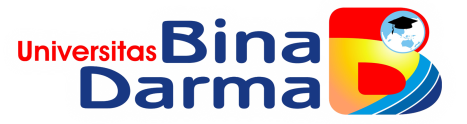 RENCANA PEMBELAJARAN SEMESTER (SEMESTER LESSON PLAN)Nomor DokFRM/KUL/01/02 RENCANA PEMBELAJARAN SEMESTER (SEMESTER LESSON PLAN)Nomor Revisi 03RENCANA PEMBELAJARAN SEMESTER (SEMESTER LESSON PLAN)Tgl. Berlaku 21 September 2021 RENCANA PEMBELAJARAN SEMESTER (SEMESTER LESSON PLAN)Klausa ISO 7.5.1 & 7.5.5Disusun oleh (Prepared by)Diperiksa oleh (Checked by)Disetujui oleh (Approved by)Tanggal Validasi (Valid date)Ratu Aulia, S.Pd.,M.Pd.Ratu Aulia, S.Pd.,M.Pd.Capaian Pembelajaran Lulusan (CPL)(Programme Learning Outcomes)CPL - 1Berkontribusi dalam peningkatan mutu kehidupan bermasyarakat, berbangsa, bernegara, dan peradaban berdasarkan Pancasila.Capaian Pembelajaran Lulusan (CPL)(Programme Learning Outcomes)CPL - 2Berperan sebagai warga negara yang bangga dan cinta tanah air, memiliki nasionalisme serta rasa tanggungjawab pada negara dan bangsa .Capaian Pembelajaran Lulusan (CPL)(Programme Learning Outcomes)CPL - 3Taat hukum dan disiplin dalam kehidupan bermasyarakat dan bernegara .Capaian Pembelajaran Lulusan (CPL)(Programme Learning Outcomes)CPL - 4Mampu bertanggung jawab atas pencapaian hasil kerja kelompok dan melakukan supervisi dan evaluasi terhadap penyelesaian pekerjaan yang ditugaskan kepada pekerja yang berada di bawah tanggung jawabnya.Capaian Pembelajaran Mata Kuliah (CPMK)(Course Learning Outcomes)CPMK-1 / SUB-CPMK1Memahami hakikat Pendidikan Kewarganegaraan dalam mengembangkan kemampuan utuh sarjana atau profesional dan urgensinya untuk masa depan bangsa.Capaian Pembelajaran Mata Kuliah (CPMK)(Course Learning Outcomes)CPMK-2 / SUB-CPMK2Menguasai substansi Pendidikan Kewarganegaraan untuk memiliki kepribadian Indonesia, membangun rasa kebangsaan dan mencintai tanah air, sehingga menjadi warga negara yang baik dan terdidik (smart and good citizen) dalam kehidupan masyarakat, bangsa dan negara yang demokratis.CPMK-3 / SUB-CPMK3Memahami korelasi Pendidikan Kewarganegaraan dengan nilai-nilai kehidupan sehingga menjadi warga negara yang berkepribadian Indonesia, memiliki daya saing, berdisiplin dan berpartisipasi aktif dalam membangun kehidupan yang damai berdasarkan sistem nilai Pancasila.CPMK-4 / SUB-CPMK4Menguasai aplikasi konsep kewarganegaraan, untuk menjadikan warga negara yang baik yang mampu mendukung bangsa dan negara, warga negara yang demokratis yaitu warga negara yang cerdas, berkeadaban dan bertanggung jawab bagi kelangsungan hidup negara Indonesia dalam mengamalkan kemampuan ilmu pengetahuan, teknologi dan seni yang dimilikinya.CPMK-5 / SUB-CPMK5Memahami kontribusi kewarganegaraan dalam membentuk tata sikap dan tata nilai, menghargai ke-bhinekaan, mampu bekerja sama, memiliki sifat amanah, kepekaan sosial dan kecintaan yang tinggi terhadap masyarakat, bangsa dan negara Indonesia.Pendidikan Kewarganegaraan (PKn) merupakan Mata Kuliah Wajib Umum (MKWU) semua jurusan yang diselenggarakan secara luring (offline) dan daring (online). Mata kuliah ini membahas wawasan mengenai Indonesia yang meliputi; sikap untuk menjadi warga negara yang berkperibadian Indonesia, membangun rasa kebangsaan dan patriotisme, sehingga dapat menjadi warga negara yang baik dan terdidik (smart and good citizen) dalam kehidupan bermasyarakat, berbangsa, dan bernegara yang demokratis.Bobot (SKS)PKn sebagai MKWU (CPMK 1)Identitas nasional (CPMK 2)Negara dan konstitusi (CPMK 3)Hubungan negara dan warga negara (CPMK 4)Demokrasi Indonesia (CPMK 5)Negara hukum dan HAM (CPMK 3) Geopolitik (CPMK 2)Geostrategi (CPMK 5)Integrasi nasional (CPMK 2)Minggu(Week)Sub CPMK(Kemampuan akhir yang direncanakan)(Lesson Learning Outcomes)Bahan Kajian/Materi Pembelajaran(Study Material)Bentuk dan Metode Pembelajaran[Estimasi Waktu](Learning Method)Sumber Belajar(Learning Resource)Penilaian(Evaluation)Penilaian(Evaluation)Penilaian(Evaluation)Penilaian(Evaluation)Minggu(Week)Sub CPMK(Kemampuan akhir yang direncanakan)(Lesson Learning Outcomes)Bahan Kajian/Materi Pembelajaran(Study Material)Bentuk dan Metode Pembelajaran[Estimasi Waktu](Learning Method)Sumber Belajar(Learning Resource)Indikator(Indicator)Kriteria & bentuk(Criteria)Bobot(%)1Menjelaskan secarakritis dan objektiflatar belakang dantujuan pembelajaranPKn di PT(CPMK 1, C2) Meyakini nilai –nilaiPancasila  sebagai orientasi PKn agarmenjadi pedomanberkarya lulusan PT(CPMK 1, C1)PendahuluanPKn Sebagai MKWULatar belakang dantujuan pembelajaranPKn di PTNilai –nilai Pancasilasebagai orientasi (core value) PKnKuliah dan Diskusi Tatap Muka di kelas (Luring):2 x 50 menit Belajar Mandiri dan Tugas Terstruktur: 2 x 120 menitIdem Buku SumberKetepatan dalam berpendapat tentang PKn di PT dan Pancasila sebagai orientasi PKn agar menjadi pedoman berkarya lulusan PTKehadiran, Diskusi, Tanya Jawab, latihan dan tugas1,52Mendeskripsikan identitas nasional dan sejarah kelahiran faham nasionalisme Indonesia(CPMK 2, C2)Memiliki karakter sebagai identitas kebangsaan (CPMK 2, A1)Identitas NasionalSejarah kelahiran faham nasionalisme IndonesiaKarakter bangsa sebagai identitas nasionalKuliah dan Diskusi Tatap Muka di kelas (Luring): 2 x 50 menit Belajar Mandiri dan Tugas Terstruktur: 2 x 120 menitIdem Buku SumberKetepatan dalam berpendapat tentang identitas nasional dan karakter sebagai identitas kebangsaanKehadiran, Diskusi, Tanya Jawab, latihan dan tugas1,531.  Mengemukakan pentingnya konstitusi bagi negara (CPMK 3, C2)2.  Menerima secara kritis UUD 1945 sebagai konstitusi negara Indonesia(CPMK 3, C4)Menampilkan perilaku konstitusional dalam hidup bernegara (CPMK 3, P1)Negara dan KonstitusiPentingnya konstitusi bagi negaraUUD 1945 sebagai konstitusi negara IndonesiaPerilaku konstitusionalKuliah dan Diskusi Tatap Muka di kelas (Luring): 2 x 50 menitBelajar Mandiri dan Tugas Terstruktur: 2 x 120 menitIdem Buku SumberKetepatan dalam berpendapat tentang pentingnya konstitusi bagi negara dengan menampilkan perilaku konstitusional dalam hidup bernegara Kehadiran, Diskusi, Tanya Jawab, latihan dan tugas 1,54Memahami konsep PKn sebagai MKWU, identitas nasional dan negara & konstitusi dalam menyelesaikan tugas yang diberikan. (CPMK 1, CPMK 2, CPMK 3, C2)Latihan soal dari perkuliahan pada pertemuan minggu1 s/d 3Mengerjakan soal kuis di elearning:2 x 50 menitBelajar Mandiri dan Tugas Terstruktur: 2 x 120 menitIdem Buku SumberKetepatan pemilihan metode dan hukum PKn dalam menyelesaikan tugas / kuis yang diberikanKehadiran, Diskusi, Tanya Jawab, latihan dan tugas (kuis)7,55Menganalisis hubungan negara dan warga negara(CPMK 4, C4). Menilai pelaksanaan hak dan kewajiban warga negara(CPMK 4, C5) Hubungan antara Negara dan Warga NegaraHak dan kewajiban warga negaraKuliah dan Diskusi virtual via zoom atau di elearning UBD (Daring): 2 x 50 menitBelajar Mandiri dan Tugas Terstruktur:2 x 120 menitIdem Buku SumberKetepatan menganalisis hubungan negara dan warga negara dengan menilai pelaksanaan hak dan kewajiban warga negaraKehadiran, Diskusi, Tanya Jawab, latihan dan tugas1,56Melaksanakan hak dan kewajiban warga negara secara seimbang (CPMK 4, P5)Pelaksanaan hak dan kewajiban warga negara Kuliah dan Diskusi virtual via zoom atau di elearning UBD (Daring): 2 x 50 menitBelajar Mandiri dan Tugas Terstruktur: 2 x 120 menitIdem Buku SumberKetepatan dalam berpendapat tentang pelaksanaan hak dan kewajiban warga negara secara seimbangKehadiran, Diskusi, Tanya Jawab, latihan dan tugas1,571.  Menganalisis makna demokrasi dan prinsip-prinsipnya(CPMK 5, C4)2.  Mengemukakan hakekat demokrasi Indonesia (demokrasi Pancasila)  (CPMK 5, C2)3.  Menilai pelaksanaan demokrasi di Indonesia(CPMK 5, C5)4.  Mendukung pendidikan demokrasi di perguruan tinggi(CPMK 5, C5)Demokrasi IndonesiaMakna demokrasi dan prinsip-prinsipnyaDemokrasi Indonesia (demokrasi Pancasila)Pelaksanaan demokrasi di IndonesiaPendidikan demokrasiKuliah dan Diskusi Tatap Muka di kelas (Luring): 2 x 50 menit Belajar Mandiri dan Tugas Terstruktur: 2 x 120 menitIdem Buku SumberKetepatan menganalisis demokrasi di Indonesia dan mendukung pendidikan demokrasi di PTKehadiran, Diskusi, Tanya Jawab, latihan dan tugas1,58Mampu menyelesaikan masalah PKn sebagai MKWU, identitas nasional, negara dan konstitusi, hubungan negara dan warga negara, dan demokrasi Indonesia (CPMK 1, CPMK 2, CPMK 3, CPMK 4, CPMK 5, A4)Materi PKn sebagai MKWU, identitas nasional, negara dan konstitusi, hubungan negara dan warga negara, dan demokrasi IndonesiaUjian Tengah Semester Tatap Muka di kelas (Luring):2 x 50 menitBelajar Mandiri dan Tugas Terstruktur: 2 x 120 menitIdem Buku SumberKetepatan pemilihan metode dan hukum PKn dalam menyelesaikan ujian yang diberikanUjian Tengah Semester3091.  Menguraikan makna Indonesia sebagai negara hukum(CPMK 3, C2)2.  Mendeskripsikan hubungan negara hukum dengan HAM(CPMK 3, C2)Negara Hukum dan HAMMakna Indonesia sebagai negara hukum dan prinsip-prinsipnyaHubungan negara hukum dengan HAMKuliah dan Diskusi Tatap Muka di kelas (Luring): 2 x 50 menitBelajar Mandiri dan Tugas Terstruktur: 2 x 120 menitIdem Buku SumberKetepatan dalam berpendapat tentang hubungan negara hukum dengan HAM dan menguraikan makna Indonesia sebagai negara hukum  Kehadiran, Diskusi, Tanya Jawab, latihan dan tugas1,5101.  Menerapkan prinsip negara hukum dalam kehidupannya sebagai warga negara(CPMK 3, P2)2.  Mendukung penegakkan HAM di Indonesia(CPMK 3, C5)Penegakan HAM di IndonesiaKuliah dan Diskusi virtual via zoom atau di elearning UBD (Daring): 2 x 50 menitBelajar Mandiri dan Tugas Terstruktur: 2 x 120 menitIdem Buku SumberKetepatan dalam berpendapat tentang penegakkan HAM di Indonesia dengan menerapkan prinsip negara hukum dalam kehidupan sebagai warga negaraKehadiran, Diskusi, Tanya Jawab, latihan dan tugas1,511Menerapkan  konsep hubungan negara dan warga negara, demokrasi Indonesia dan negara hukum & HAM dalam menyelesaikan tugas yang diberikan. (CPMK 3, CPMK 5, P2)Latihan soal dari perkuliahan pada pertemuan minggu 6 sampai dengan 10Kuliah dan Diskusi virtual via zoom atau di elearning UBD (Daring): 2 x 50 menitBelajar Mandiri dan Tugas Terstruktur: 2 x 120 menitIdem Buku SumberKetepatan pemilihan metode dan hukum PKn dalam menyelesaikan tugas / kuis yang diberikanKehadiran, Diskusi, Tanya Jawab, latihan dan tugas7,512Menjelaskan pentingnya wilayah sebagai ruang hidup bangsa(CPMK 2, C2)Menjelaskan konsepsi wawasan nusantara sebagai pandangan geopolitik bangsa Indonesia(CPMK 2, C2)Geopolitik / Wawasan NusantaraWilayah sebagai ruang hidup bangsaWawasan nusantara sebagai pandangan geopolitik bangsa IndonesiaKuliah dan Diskusi virtual via zoom atau di elearning UBD (Daring): 2 x 50 menitBelajar Mandiri dan Tugas Terstruktur: 2 x 120 menitIdem Buku SumberKetepatan dalam berpendapat tentang wilayah sebagai ruang hidup bangsa dan wawasan nusantara sebagai pandangan geopolitik bangsa IndonesiaKehadiran, Diskusi, Tanya Jawab, latihan dan tugas0,7513Memberi contoh implementasi wawasan nusantara(CPMK 2, P1)Implementasi wawasan nusantaraKuliah dan Diskusi virtual via zoom atau di elearning UBD (Daring): 2 x 50 menit Belajar Mandiri dan Tugas Terstruktur: 2 x 120 menitIdem Buku SumberKetepatan dalam berpendapat dalam memberikan contoh implementasi wawasan nusantaraKehadiran, Diskusi, Tanya Jawab, latihan dan tugas0,75141.  Mengemukakan unsur-unsur ketahanan nasional Indonesia(CPMK 5, C2)2.  Menerapkan pendekatan astagatra dalam pemecahan masalah(CPMK 5, P2)3.  Menganalisis potensi ancaman bagi ketahanan bangsa di era global(CPMK 5, C4)Geostrategi Indonesia / Ketahanan NasionalUnsur-unsur ketahanan nasional IndonesiaPendekatan astagatra dalam pemecahan masalahPotensi ancaman bagi ketahanan bangsa di era globalKuliah dan Diskusi Tatap Muka di kelas (Luring): 2 x 50 menitBelajar Mandiri dan Tugas Terstruktur: 2 x 120 menitIdem Buku SumberKetepatan dalam berpendapat tentang ketahanan nasional Indonesia dan potensi ancaman bagi ketahanan bangsa di era global dengan menerapkan pendekatan astagatra dalam pemecahan masalahKehadiran, Diskusi, Tanya Jawab, latihan dan tugas0,7515Mengemukakan pentingnya integrasi dalam masyarakat Indonesia yang plural(CPMK 2, C2)Memilih strategi integrasi yang tepat untuk masyarakat Indonesia(CPMK 2, C1)Mendukung integrasi di Indonesia melalui semboyan Bhinneka Tunggal Ika(CPMK 2, C5)Integrasi NasionalIntegrasi dalam masyarakatStrategi integrasiIntegrasi di IndonesiaKuliah dan Diskusi Tatap Muka di kelas (Luring): 2 x 50 menit Belajar Mandiri dan Tugas Terstruktur: 2 x 120 menitIdem Buku SumberKetepatan dalam berpendapat tentang integrasi di IndonesiaKehadiran, Diskusi, Tanya Jawab, latihan dan tugas0,7516Mampu menyelesaikan masalah- masalah aktual dan kontekstual Pendidikan Kewarganegaraan (PKn) sesuai dengan kaidah dan hukum yang benar. (CPMK 2, CPMK 3, CPMK 5, A4)Materi yang telah di bahas sebelumnyaUjian Tatap Muka di kelas (Luring):2 x 50 menit Idem Buku SumberKetepatan pemilihan metode dan hukum PKn dalam menyelesaikan soal ujian  yang diberikanUjian Akhir Semester 40CPLCPMKMBKMObservasi (Praktek)Unjuk Kerja (Presentasi)TugasTes TertulisTes TertulisTes TertulisTes Lisan (Tgs Kel)CPLCPMKMBKMObservasi (Praktek)Unjuk Kerja (Presentasi)TugasKuisUTSUASTes Lisan (Tgs Kel)CPL 1CPMK-1CPL 2CPMK-2CPL 3CPMK-3CPL 4CPMK-4CPMK-5CPLCPMKTahap PenilaianTeknik PenilaianInstrumenKriteriaBobotCPL 1CPL 2CPL 3CPL 4CPMK1CPMK2CPMK3CPMK4Perkuliahan Sebelum UTSTugas TertulisUjian TertulisRubrikKelengkapan Berkas15%15%CPL 1CPL 2CPL 3CPL 4CPMK5UTSSetelah UTSUASUjian TertulisTes LisanUjian TertulisRubrikKelengkapan jawaban25%15%30 %NoKategori / Metode EvaluasiCPMKModel SoalIndikator PenilaianIndikator PenilaianIndikator PenilaianIndikator PenilaianNoKategori / Metode EvaluasiCPMKModel SoalKurangCukupBaikSangat Baik1TugasCPMK1CPMK2CPMK3Memahami PKn sebagai MKWU, identitas nasional, negara dan konstitusi, hubungan negara dan warga negara, demokrasi Indonesia, negara hukum dan HAM, geopolitik, geostrategi, serta integrasi nasionalMahasiswa tidak mampu memahami PKn sebagai MKWU, identitas nasional, negara dan konstitusi, hubungan negara dan warga negara, demokrasi Indonesia, negara hukum dan HAM, geopolitik, geostrategi, serta integrasi nasionalMahasiswa cukup mampu memahami PKn sebagai MKWU, identitas nasional, negara dan konstitusi, hubungan negara dan warga negara, demokrasi Indonesia, negara hukum dan HAM, geopolitik, geostrategi, serta integrasi nasionalMahasiswa mampu memahami PKn sebagai MKWU, identitas nasional, negara dan konstitusi, hubungan negara dan warga negara, demokrasi Indonesia, negara hukum dan HAM, geopolitik, geostrategi, serta integrasi nasionalMahasiswa mampu memahami dengan sangat baik PKn sebagai MKWU, identitas nasional, negara dan konstitusi, hubungan negara dan warga negara, demokrasi Indonesia, negara hukum dan HAM, geopolitik, geostrategi, serta integrasi nasionalCPMK4CPMK5Ketepatan pemilihan metode dan hukum PKnMahasiswa tidak mampu memilih metode dan hukum PKnMahasiswa cukup mampu memilih metode dan hukum PKnMahasiswa mampu menerapkan metode dan hukum PKn dengan baik dalam soal PKnMahasiswa mampu memilih metode dan hukum PKn dengan tepat serta menerapkan dalam soal PKn2QuizCPMK1CPMK2CPMK3Memahami PKn sebagai MKWU, identitas nasional, serta negara dan konstitusiMahasiswa tidak mampu memahami PKn sebagai MKWU, identitas nasional, serta negara dan konstitusiMahasiswa cukup mampu memahami PKn sebagai MKWU, identitas nasional, serta negara dan konstitusiMahasiswa mampu memahami PKn sebagai MKWU, identitas nasional, serta negara dan konstitusi dengan baik di dalam soal PKnMahasiswa mampu memahami PKn sebagai MKWU, identitas nasional, serta negara dan konstitusi dengan sangat baik dalam menyelesaikan soal PKn 3Tugas KelompokCPMK1CPMK2CPMK3CPMK4CPMK5Memahami hubungan negara dan warga negara, demokrasi Indonesia, serta negara hokum dan HAM untuk memecahkan permasalahan dalam kehidupan berbangsa dan bernegara yang berhubungan dengan PKnRubrik Penilaian Tugas KelompokRubrik Penilaian Tugas KelompokRubrik Penilaian Tugas KelompokRubrik Penilaian Tugas Kelompok4UTSCPMK1CPMK2CPMK3CPMK4Memahami PKn sebagai MKWU, identitas nasional, negara dan konstitusi, hubungan negara dan warga negara, serta demokrasi IndonesiaMahasiswa tidak mampu memahami PKn sebagai MKWU, identitas nasional, negara dan konstitusi, hubungan negara dan warga negara, serta demokrasi IndonesiaMahasiswa cukup mampu  memahami PKn sebagai MKWU, identitas nasional, negara dan konstitusi, hubungan negara dan warga negara, serta demokrasi IndonesiaMahasiswa mampu memahami PKn sebagai MKWU, identitas nasional, negara dan konstitusi, hubungan negara dan warga negara, serta demokrasi IndonesiaMahasiswa mampu memahami PKn sebagai MKWU, identitas nasional, negara dan konstitusi, hubungan negara dan warga negara, serta demokrasi Indonesia dengan sangat baik dalam menyelesaikan soal PKn 5UASCPMK5Memahami negara hukum dan HAM, geopolitik, geostrategi, serta integrasi nasionalMahasiswa tidak mampu  memahami negara hukum dan HAM, geopolitik, geostrategi, serta integrasi nasionalMahasiswa cukup mampu  memahami negara hukum dan HAM, geopolitik, geostrategi, serta integrasi nasionalMahasiswa mampu memahami negara hukum dan HAM, geopolitik, geostrategi, serta integrasi nasional dengan baik di dalam soal PKnMahasiswa mampu memahami negara hukum dan HAM, geopolitik, geostrategi, serta integrasi nasional dengan sangat baik dalam menyelesaikan soal PKn 5UASCPMK5Menerapkan metode dan hukum PKn sesuai dengan permasalahan yang ada di PKn Mahasiswa tidak mampu menerapkan metode dan hukum PKn sesuai dengan permasalahan yang ada di PKnMahasiswa cukup mampu menerapkan metode dan hukum PKn sesuai dengan permasalahan yang ada di PKnMahasiswa mampu menerapkan metode dan hukum PKn dengan baik sesuai  permasalahan yang ada di PKn Mahasiswa mampu menerapkan metode dan hukum PKn dengan baik dan tepat sesuai dengan permasalahan yang ada di PKnAspekSangat KurangKurang CukupBaikSangat BaikAspek< 2020 – 4041 – 6061 – 80> 80Presentasi:Presentasi:Presentasi:Presentasi:Presentasi:Presentasi:Presentasi:Gaya Presentasi➢ Pembicara cemas dan tidak nyaman, dan membaca berbagai catatan daripada berbicara.➢ Pendengar seringdiabaikan.➢ Tidak terjadi kontak mata karena pembicara lebih banyak melihat ke papan tulis atau layar.Berpatokan pada catatan, tidak ada ide yang dikembangkan di luar catatan, suara monoton.➢ Secara umum pembicara tenang, tetapi dengan nada yang datar dan cukup sering bergantung pada catatan.➢ Kadang kala kontak mata dengan pendengardiabaikan.➢ Pembicara tenang dan menggunakan intonasi yang tepat, berbicara tanpa bergantung pada catatan, dan berinteraksi secaraintensif dengan pendengar.➢ Pembicara selalu kontak mata dengan pendengar.Berbicara dengan semangat, menularkan semangat dan antusiasme pada pendengar.Isi PresentasiIsi menyesatkan pendengar.Isi yang disampaikan terlalu umum sehingga tidak menambah wawasan bagipendengar.Isi disampaikan dengan akurat tapi tidak lengkap.Isi disampaikan dengan akurat dan lengkap, sehingga pendengar mendapatwawasan baru.Isi disampaikan dengan sangat akurat dan lengkap, sehingga dapat menggugahpendengar untukmengembangkan pikiran.Laporan:Laporan:Laporan:Laporan:Laporan:Laporan:Laporan:Komponen yang harus ada:1. Pendahuluan2. Pembahasan3. PenutupMenuliskan sebagian komponen yang diminta dan banyak yang kurang tepat.Menuliskan sebagian komponen yang diminta tapi sebagian kurang benar.Menuliskan semua komponen yang diminta tapi banyak yang kurang tepat.Menuliskan semua komponen yang diminta tapi sebagian kurang benar.Menuliskan semua komponen yang diminta dengan baik dan benar.TotalTotalTotalTotalTotalTotalMinggu keSub-CPMKAsesmenBobot1SUB-CPMK 1: Menjelaskan secara kritis dan objektif latar belakang dan tujuan pembelajaran PKn di PT (C2)SUB-CPMK 1: Meyakini nilai –nilai Pancasila  sebagai orientasi PKn agar menjadi pedoman berkarya lulusan PT (C1)Tugas 1 : Menyebutkan dan menerapkan nilai-nilai Pancasila sebagai orientasi PKn di PT1,5 %2SUB-CPMK 2: Mendeskripsikan identitas nasional dan sejarah kelahiran faham nasionalisme Indonesia (C2)SUB-CPMK 2: Memiliki karakter sebagai identitas kebangsaan (A1)Tugas 2 : Menyelesaikan soal soal identitas nasional1,5 %2SUB-CPMK 2: Mendeskripsikan identitas nasional dan sejarah kelahiran faham nasionalisme Indonesia (C2)SUB-CPMK 2: Memiliki karakter sebagai identitas kebangsaan (A1)Quis2,5 %3SUB-CPMK 3: Mengemukakan pentingnya konstitusi bagi negara (C2)SUB- CPMK 3: Menerima secara kritis UUD 1945 sebagai konstitusi negara Indonesia (C4)SUB- CPMK 3: Menampilkan perilaku konstitusional dalam hidup bernegara (P1)Tugas 3 : Menyelesaikan soal soal negara dan konstitusi1,5 %3SUB-CPMK 3: Mengemukakan pentingnya konstitusi bagi negara (C2)SUB- CPMK 3: Menerima secara kritis UUD 1945 sebagai konstitusi negara Indonesia (C4)SUB- CPMK 3: Menampilkan perilaku konstitusional dalam hidup bernegara (P1)Quis2,5 %3SUB-CPMK 3: Mengemukakan pentingnya konstitusi bagi negara (C2)SUB- CPMK 3: Menerima secara kritis UUD 1945 sebagai konstitusi negara Indonesia (C4)SUB- CPMK 3: Menampilkan perilaku konstitusional dalam hidup bernegara (P1)UTS5 %4SUB- CPMK 1 s/d SUB- CPMK 3Quis%5, 6SUB-CPMK 4: Menganalisis hubungan negara dan warga negara (C4)SUB-CPMK 4: Menilai pelaksanaan hak dan kewajiban warga negara (C5)SUB-CPMK 4: Melaksanakan hak dan kewajiban warga negara secara seimbang (P5)Tugas 4:  Menyelesaikan soal hubungan negara dan warga negara1,5 %5, 6SUB-CPMK 4: Menganalisis hubungan negara dan warga negara (C4)SUB-CPMK 4: Menilai pelaksanaan hak dan kewajiban warga negara (C5)SUB-CPMK 4: Melaksanakan hak dan kewajiban warga negara secara seimbang (P5)UTS5 %5, 6SUB-CPMK 4: Menganalisis hubungan negara dan warga negara (C4)SUB-CPMK 4: Menilai pelaksanaan hak dan kewajiban warga negara (C5)SUB-CPMK 4: Melaksanakan hak dan kewajiban warga negara secara seimbang (P5)UAS2,5%7SUB-CPMK 5: Menganalisis makna demokrasi dan prinsip-prinsipnya (C4)SUB-CPMK 5: Mengemukakan hakekat demokrasi Indonesia (demokrasi Pancasila) (C2)SUB-CPMK 5: Menilai pelaksanaan demokrasi di Indonesia (C5)SUB-CPMK 5: Mendukung pendidikan demokrasi di perguruan tinggi (C5)Tugas 5: Menyelesaikan soal soal yang berhubungan dengan demokrasi Indonesia1,5 %7SUB-CPMK 5: Menganalisis makna demokrasi dan prinsip-prinsipnya (C4)SUB-CPMK 5: Mengemukakan hakekat demokrasi Indonesia (demokrasi Pancasila) (C2)SUB-CPMK 5: Menilai pelaksanaan demokrasi di Indonesia (C5)SUB-CPMK 5: Mendukung pendidikan demokrasi di perguruan tinggi (C5)UTS5 %7SUB-CPMK 5: Menganalisis makna demokrasi dan prinsip-prinsipnya (C4)SUB-CPMK 5: Mengemukakan hakekat demokrasi Indonesia (demokrasi Pancasila) (C2)SUB-CPMK 5: Menilai pelaksanaan demokrasi di Indonesia (C5)SUB-CPMK 5: Mendukung pendidikan demokrasi di perguruan tinggi (C5)UAS5 %8Evaluasi Tengah Semester : EvaluasiCPMK 1 s/d 5 :SUB-CPMK 1    s/d    SUB-CPMK 5         UTS10 %9, 10SUB-CPMK 3: Menguraikan makna Indonesia sebagai negara hukum (C2)SUB-CPMK 3: Mendeskripsikan hubungan negara hukum dengan HAM (C2)SUB-CPMK 3: Menerapkan prinsip negara hukum dalam kehidupannya sebagai warga negara (P2)SUB-CPMK 3: Mendukung penegakkan HAM di Indonesia (C5)Tugas 6: Menyelesaikan soal soal yang berhubungan dengan negara hukum dan HAM2 %9, 10SUB-CPMK 3: Menguraikan makna Indonesia sebagai negara hukum (C2)SUB-CPMK 3: Mendeskripsikan hubungan negara hukum dengan HAM (C2)SUB-CPMK 3: Menerapkan prinsip negara hukum dalam kehidupannya sebagai warga negara (P2)SUB-CPMK 3: Mendukung penegakkan HAM di Indonesia (C5)UAS5 %11CPMK 3 :SUB-CPMK 3   CPMK 5 : SUB-CPMK 5Quis5 %12, 13SUB-CPMK 2: Menjelaskan pentingnya wilayah sebagai ruang hidup bangsa (C2)SUB-CPMK 2: Menjelaskan konsepsi wawasan nusantara sebagai pandangan geopolitik bangsa Indonesia (C2)SUB-CPMK 2: Memberi contoh implementasi wawasan nusantara (P1)Tugas 7 : Menyelesaikan soal soal yang berhubungan dengan geopolitik1,5 %12, 13SUB-CPMK 2: Menjelaskan pentingnya wilayah sebagai ruang hidup bangsa (C2)SUB-CPMK 2: Menjelaskan konsepsi wawasan nusantara sebagai pandangan geopolitik bangsa Indonesia (C2)SUB-CPMK 2: Memberi contoh implementasi wawasan nusantara (P1)Tugas 8 : Menyelesaikan soal soal yang berhubungan dengan implementasi geopolitik1,5 %12, 13SUB-CPMK 2: Menjelaskan pentingnya wilayah sebagai ruang hidup bangsa (C2)SUB-CPMK 2: Menjelaskan konsepsi wawasan nusantara sebagai pandangan geopolitik bangsa Indonesia (C2)SUB-CPMK 2: Memberi contoh implementasi wawasan nusantara (P1)12, 13SUB-CPMK 2: Menjelaskan pentingnya wilayah sebagai ruang hidup bangsa (C2)SUB-CPMK 2: Menjelaskan konsepsi wawasan nusantara sebagai pandangan geopolitik bangsa Indonesia (C2)SUB-CPMK 2: Memberi contoh implementasi wawasan nusantara (P1)UAS5 %14SUB-CPMK 5: Mengemukakan unsur-unsur ketahanan nasional Indonesia (C2)SUB-CPMK 5: Menerapkan pendekatan astagatra dalam pemecahan masalah (P2)SUB-CPMK 5: Menganalisis potensi ancaman bagi ketahanan bangsa di era global (C4)Tugas 9: Menyelesaikan soal soal yang berhubungan dengan geostrategi Indonesia1,5 %15SUB-CPMK 2: Mengemukakan pentingnya integrasi dalam masyarakat Indonesia yang plural (C2)SUB-CPMK 2: Memilih strategi integrasi yang tepat untuk masyarakat Indonesia (C1)SUB-CPMK 2: Mendukung integrasi di Indonesia melalui semboyan Bhinneka Tunggal Ika (C5)Tugas 10: Menyelesaikan soal soal yang berhubungan dengan integrasi Indonesia1,5 %15SUB-CPMK 2: Mengemukakan pentingnya integrasi dalam masyarakat Indonesia yang plural (C2)SUB-CPMK 2: Memilih strategi integrasi yang tepat untuk masyarakat Indonesia (C1)SUB-CPMK 2: Mendukung integrasi di Indonesia melalui semboyan Bhinneka Tunggal Ika (C5)Tugas Kelompok . Membuat studi kasus yang berhubungan dengan integrasi nasional15 %16Evaluasi Akhir Semester :SUB-CPMK 3 : Mampu mengidentifikasi akar permasalahan PKn secara komprehensif, dan mencari solusi yang tepat serta dapat dipertanggungjawabkan. (C4)SUB-CPMK 5 : Mampu menyelesaikan masalah PKn sesuai dengan kaidah dan hukum yang benar. Berdasarkan pemikiran logis, kritis, sistematis, dan inovatif secara mandiri; (C4)UAS7,5 %1-16Evaluasi CPMK 1 s/d CPMK 5  (C3)Total Bobot CPMKTotal Bobot CPMKTotal Bobot CPMK100%Total Bobot CPLTotal Bobot CPLTotal Bobot CPL100%CPLCPMKMBKMObservasi (Praktek)Unjuk Kerja (Presentasi)TugasTes TertulisTes TertulisTes TertulisTes Lisan (Tgs Kel)TotalCPLCPMKMBKMObservasi (Praktek)Unjuk Kerja (Presentasi)TugasKuisUTSUASTes Lisan (Tgs Kel)TotalCPL 1 s/d 4CPMK-1 s/d CPMK-3151530CPMK-4 dan CPMK-525301570Jumlah Total MK Pendidikan KewarganegaraanJumlah Total MK Pendidikan KewarganegaraanJumlah Total MK Pendidikan KewarganegaraanJumlah Total MK Pendidikan KewarganegaraanJumlah Total MK Pendidikan KewarganegaraanJumlah Total MK Pendidikan KewarganegaraanJumlah Total MK Pendidikan KewarganegaraanJumlah Total MK Pendidikan KewarganegaraanJumlah Total MK Pendidikan KewarganegaraanJumlah Total MK Pendidikan Kewarganegaraan100No.BentukAsesmenCPL 1 s/d 4CPL 1 s/d 4TotalNo.BentukAsesmenCPMK 1 s/d CPMK3CPMK 4 dan CPMK 5Total1Tugas 11,5 %1,5 %2Tugas 21,5 %1,5 %3Tugas 31,5 %1,5 %4Tugas 41,5 %1,5 %5Tugas 51,5 %1,5 %6Tugas 61,5 %1,5 %7Tugas 71,5 %1,5 %8Tugas 81,5 %1,5 %9Tugas 91,5 %1,5 %10Tugas 101,5%1,5%11Tugas Kelompok  5 %10 %15 %Total Bobot TugasTotal Bobot Tugas14 %16 %30 %